MODUL PERKULIAHANEDISI 1LOGIKA MATEMATIKA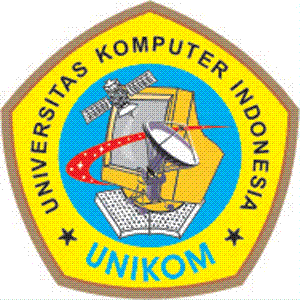 Penulis :Nelly Indriani Widiastuti S.Si., M.T.JURUSAN TEKNIK INFORMATIKAUNIVERSITAS KOMPUTER INDONESIABANDUNG2011Materi 	:  PendahuluanLogika adalah ilmu penalaran (reasoning). penalaran berarti mencari bukti validitas dari suatu argumen, mencari konsistensi dari pernyataan-pernyataan, dan membahas tentang materi kebenaran dan ketidakbenaran.Logika hanya membahas tentang bentuk-bentuk logika dari argumen-argumen dan penarikan kesimpulan tentang validitas argumen tersebut. Logika tidak mempermasalahkan arti sebenarnya atau isi (content) dari pernyataan-pernyataan tersebut. TABEL KEBENARANKaidah-kaidah dasar logika tentang kebenaran dan ketidakbenaran yang menggunakan perangkai logika, yaitu :Dan (and)Atau (or)Tidak (not)Jika…maka… (if …then…/implies)…jika dan hanya jika…(…if and only if…)Contoh 3-1Jika hujan, maka Bedu basah kuyupMeski basah kuyupnya Bedu masih dapat diperdebatkan, karena mungkin saja Bedu tidak kehujanan, atau Bedu dapat berteduh, atau meminjam payung dari temannya. Namun logika tidak berhubungan dengan kemungkinan-kemungkinan.Contoh 3-2Bedu menangkap bola dan menendangnyaBedu menendang bola dan menangkapnyaPada kalimat pertama secara logika alamiah (hard logic) hal tersebut masuk akal. Pada kalimat kedua secara logika alamiah tidak mungkin menendang bola kemudian menangkapnya. Tetapi logika tidak mengutamakan pengertian bahasa sehari-hari.Tabel kebenaran  adalah suatu tabel yang menunjukkan secara sistematis satu per satu demi nilai kebenaran sebagai hasil kombinasi dari proposisi-proposisi yang sederhana.Setiap kombinasi nilainya tergantung dari jenis perangkai atau operator yang digunakan. OPERATOR LOGIKASetiap perangkai logika memiliki nilai kebenaran masing-masing sesuai jenis perangkai logika yang digunakan. Perangkai logika yang umum digunakan adalah :Konjungsi Operator Konjungsi atau AND digunakan untuk mengkombinasikan dua buah proposisi. Aturannya yaitu :“Jika kedua proposisi bernilai benar, hasilnya akan bernilai benar. Selain itu, hasilnya bernilai salah.” Tabel Kebenaran Operator AND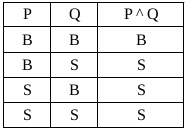 Disjungsi Operator Disjungsi atau OR juga digunakan untuk menggabungkan dua buah proposisi.Aturannya yaitu :“Jika kedua proposisi bernilai salah, hasilnya akan bernilai salah. Selain itu hasilnya bernilai benar”Tabel Kebenaran Operator OR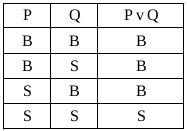 Negasi Operator Negasi atau NOT digunakan untuk memberikan nilai negasi (lawan) dari pernyataan / kalimat yang ada.Tabel Kebenaran operator NOT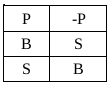 Implikasi Operator Implikasi terdiri dari hipotesis dan konklusi.  Kalimat konklusi bergantung pada kalimat hipotesisnya.Aturannya yaitu :	“Jika kalimat kesatu bernilai benar dan kalimat kedua bernilai salah, hasilnya bernilai salah. Selain itu hasilnya bernilai benar.”Tabel Kebenaran Operator Implikasi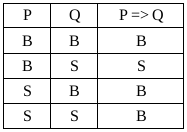 Biimplikasi Operator Bi-Implikasi atau Ekivalensi digunakan untuk memberikan penegasan diantara dua buah kalimat implikasi.Aturannya yaitu :“Jika kedua proposisi bernilai sama (keduanya benar atau keduanya salah), hasilnya bernilai benar. Selain itu hasilnya salah.”Tabel Kebenaran Operator Bi-Implikasi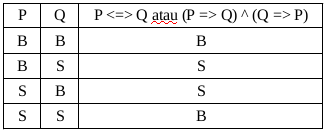  OPERATOR LAINSelain operator logika diatas, masih ada operator logika yang merupakan kebalikan dari operator “dan” yaitu “tidak dan (nand) “ dan  “tidak atau (nor)”.Operator “Tidak Dan (Nand)” / [|]Nilai kebenaran  dari “Tidak dan (not and)” adalah kebalikan dari “dan (and)”.Definisi : misalkan P dan Q adalah proposisi. Proposisi “P dan Q” yang disimbolkan dengan P|Q, adalah proposisi bernilai salah, jika nilai P benar dan nilai Q benar, dan jika selain itu maka nilainya benar.Operator “Tidak Atau (Nor)” / [ ]Nilai kebenaran “tidak atau (not or)” merupakan kebalikan dari nilai kebenaran “atau (or)”.Definisi : misalkan A dan B adalah proposisi. Proposisi “A tidak atau B”, yang disimbolkan dengan AB , adalah proposisi yang bernilai benar, jika A bernilai salah dan B bernilai salah, dan jika selain itu nilainya salah.Operator XOR / Nilai kebenaran P xor Q kebalikan dari nilai kebenaran P  Q.Definisi : misalkan P dan Q adalah proposisi. Proposisi “P xor Q”, yang disimbolkan dengan P  Q , adalah bernilai benar jika P dan Q bernilai sama, baik benar ataupun salah, jika P dan Q berbeda, nilainya salah. LATIHAN Soal 1Terdapat proposisi berikut :P = Bowo kaya rayaQ = Bowo hidup bahagiaGunakan proposisi tersebut menjadi bentuk logika :Bowo tidak kayaBowo kaya raya dan hidup bahagiaBowo kaya raya atau tidak hidup bahagiaJika Bowo kaya raya , maka ia hidup bahagia.Bowo hidup bahagia jika dan hanya jika ia kaya raya.Soal 2Misalkan P, Q, dan R adalah varibel proposisiP = Saya sakit fluQ = Saya ikut ujianR = Saya lulusUbahlah ekspresi logika berikut menjadi pernyataan dalam bahasa IndonesiaSoal 3Buatlah tabel kebenaran untuk semua kemungkinan nilai kebenaran dari ekspresi logika berikut                 TABEL KEBENARANJUMLAH PERTEMUAN : 1 PERTEMUANTUJUAN INSTRUKSIONAL KHUSUS :PerangkaiSimbolDan (and)Atau (or)Tidak/bukan (not)Jika…maka…(if…then…/impliesJika dan hanya jika (if and only if)PQP|RFFTFTTTFTTTFPQPQFFTFTFTFFTTFPQP  QFFFFTTTFTTTF